						Ropczyce, 28.02.2022 r.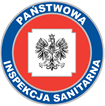 POWIATOWA STACJA 
SANITARNO – EPIDEMIOLOGICZNA 
w Ropczycach
ul. Mickiewicza 57
39-100 Ropczyce                                                                                                     PSA.272.2.1.2022Zestawienie ofert„Zakup samochodu osobowego na potrzeby Powiatowej Stacji Sanitarno – Epidemiologicznej w Ropczycach”OfertaToyota RAV4, 5-drzwiowy SUV, rok produkcji: 2022Wartość oferty – 134 500 zł